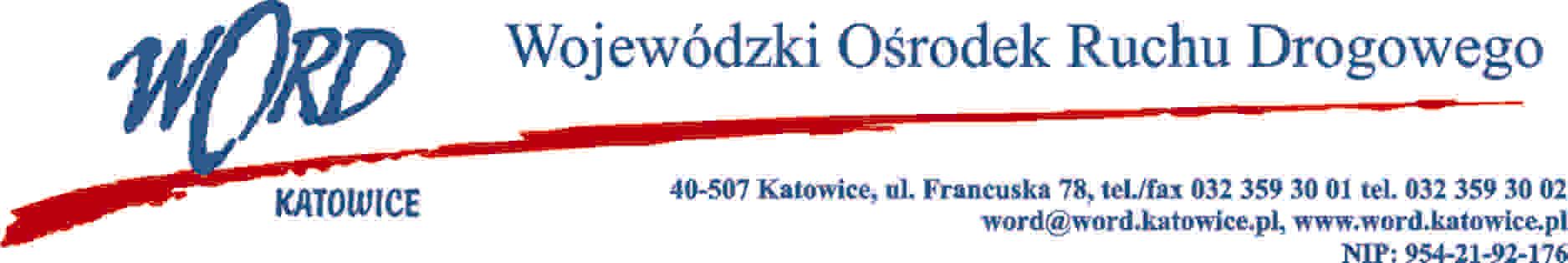 Katowice, dnia 29.09.2022 r. AT-ZP.261.495.9.2022.ŁŻInformacja z otwarcia ofert w dniu 29.08.2022 r.Dotyczy: informacji z otwarcia ofert w dniu 29.08.2022 r. o godz. 10:30. w postępowaniu w trybie regulaminu zamówień publicznych na dostawę wody mineralnej do magazynu Wojewódzkiego Ośrodka Ruchu Drogowego przy ul. Francuskiej 78.W przedmiotowym postępowaniu ofertę złożyli Wykonawcy: Najkorzystniejszą ofertę złożył Wykonawca Mineral Water Production Sp. Z o.o. Postęp ul. Myszkowska 36, 42- 350 Koziegłowy NIP: 5771933726 i z tą też firmą zawarta zostanie stosowna umowa.Dyrektor WORDJanusz FreitagOtrzymują;1)Platforma przetargowa wordkatowice.logintrade.net2) bip.word.katowice.pl3) a/aLp.WykonawcaCena nettoCena bruttoUwaga1ZORIN Adrian Beton ul. Marsz. Józefa Piłsudskiego 7/33, 95-200 Pabianice NIP: 731205615512000147842Mineral Water Production Sp. Z o.o. Postęp ul. Myszkowska 36, 42-350 Koziegłowy NIP: 5771933726360044283Artykuły Spożywcze i Przemysłowe Hurt-Detal Mirosław Wantuła ul. Powstańców Śląskich 71, 44-200 Rybnik NIP:633000553537924664,164Ustronianka Sp. z o.o. ul. Jelenica 72, 43-450 Ustroń NIP: 548224762837924664,16